MARIA FATIMA E. VALDEZ                                                       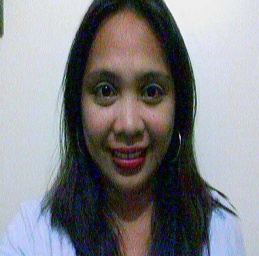 Blk. 21 Lot 18 Northgate Sarmiento, Brgy. Muzon, CSJDM, BulacanEmail Add: Kyrieyvernvienn@yahoo.comMobile Phone # : 0920 613 6100English TeacherPROFILEEnglish teacher with four (4) years of experience. Dedication to the profession of teaching and overall student development. Innovative integration of technology and hands-on activities to support learning concepts.HIGHLIGHTSEmploy a variety of instructional techniques, including total physical response and storytelling, standard grammar instruction, cooperative learning, reinforcement of daily instruction via homework.Communicates well with diverse population in written, verbal and presentation formats. Training expertise includes curriculum development, testing and evaluation, group instruction, motivation, tutoring and workshops.Experience with a range of student ages, from pre-school thru middle school and junior high.Technical skills include: Windows XP, Microsoft word, Excel and Autodesk.CAREER HISTORYIEPEKA INTERNATIONAL LANGUAGE SCHOOL					2005- PresentEnglish TeacherProvide tutoring in English conversation, academic assistance, and professional tutoring for young people and adults. Develop and implement strategic study plans and strategies for under -performing students to improve English language skills, subject matter comprehension and improve grades.Prepared continuing education curriculum, made presentations, engage in conversational exercises, and participated in curriculum development.Perform online teaching directly to Korea.SOLOMON INTERNATIONAL SCHOOL						2004 - 2005				English TeacherWorked with individual students to increase their level by providing one-on –one tutoring. Used reading recovery strategies with students, which enabled them to excel their ability and move up into a higher level of reading.Committed to teaching to meet individual student needs, and keeping parents informed of student progress. Offer ideas and materials to continue the educational process in the home.GLOBE TEXTILE INC.									2001 – 2002DesignerArtistic ability – demonstrated ability to produce creative, eye-catching, award-winning textile designs and artwork.Client relations – maintained customer-focus throughout development to ensure final product met and exceeded client expectations.Project management – worked with client to develop product specifications, and establish completion date. Implemented high-quality artwork and textile designs that met specifications, and timeline requirements.Innovative approach – assessed industry trends, market needs, and technological improvements to invent new products or methods to create stimulating art.NEO VENTURES CORPORATION							1998 – 1999Advertising  ConsultantDesigned ads for existing customers and created speculative ads for prospective and existing customers. Researched previous customer advertising to determine viable customers to meet sales quotas and identify potential customers for upcoming special advertising sections. Wrote proposals and assisted customers in developing an appropriate marketing campaign or program based on individual goals.EDUCATIONBachelor of Science (Architecture) 1993 – 1998Far Eastern UniversityMorayta, Manila, PhilippinesACHIEVEMENT AND PROFESSIONAL AFFILIATIONS1996 – 1998: 	Treasurer- United Architect of the Philippines Student Auxiliary (UPSA) FEU Chapter1995 – 1997:	Vice- President- Architectural Student Assoc. of the Philippines (ASAPHIL) FEU Chapter1994 – 1997:	Representative- FEU Institute of Architecture and Fine Arts (Student Council)